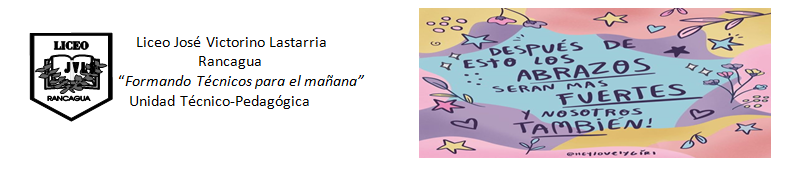 TALLER DE SALUD 2°MEDIOSISTEMA RESPIRATORIO     EL SISTEMA RESPIRATORIO       El aparato respiratorio o sistema respiratorio, es el conjunto de órganos que poseen los seres vivos con la finalidad de intercambiar gases con el medio ambienteLA FUNCIÓN:  es como su nombre lo indica, la respiración o ventilación. Esto es, el ingreso en el cuerpo de un volumen de aire de la atmósfera, del cual se extraerá pasivamente el oxígeno, elemento indispensable para la oxidación de la glucosa que da energía a nuestro organismo. Y al mismo tiempo, el sistema permite la expulsión del dióxido de carbono resultante de dicho proceso.Realizar el INTERCAMBIO GASEOSOAyuda a REGULAR el PH sanguíneoProducción de la voz y el sonidoCOMPONENTES DEL APARATO RESPIRATORIO:Fosa nasal: Consiste en dos amplias cavidades cuya función es permitir la entrada y salida del aire, el cual se humedece, filtra y calienta a una determinada temperatura a través de unas estructuras llamadas cornetes.Faringe: Estructura con forma de tubo situada en el cuello y revestido de membrana mucosa; conecta la cavidad bucal y las fosas nasales con el esófago y la laringe.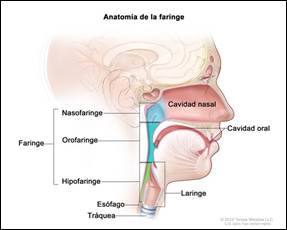 Laringe: Es un conducto que permite el paso del aire desde la faringe hacia la tráquea y los pulmones. En la laringe se encuentran las cuerdas vocales que dejan entre sí un espacio llamado glotis.Cuerdas vocales. Son dos repliegues situados en la laringe que vibran cuando el aire los atraviesa produciendo la voz. Glotis. Es la porción más estrecha de la luz laríngea, espacio que está limitado por las cuerdas vocales.Epiglotis: La epiglotis es un cartílago situado encima de la glotis que obstruye el paso del bolo alimenticio en el momento de la deglución evitando que este se vaya al sistema respiratorio. Tráquea: Es un conducto en forma de tubo que tiene la función de hacer posible el paso del aire entre la laringe y los bronquios. Su pared está reforzada por un conjunto de cartílagos con forma de C que dificultan que la vía se colapse por compresión externa sobre el cuelloVEAMOS UN VIDEO PARA COMPLEMENTAR NUESTRO APRENDIZAJE. https://www.youtube.com/watch?v=RkFF8w4bdDsACTIVIDAD FINAL PARA TODOS LOS ALUMNOS Después de leer la guía comprender el tema y ver el video sugerido, explica con tus palabras según lo que aprendiste del tema entregado:RESPONDE: ¿Cuál es la importancia de sistema respiratorio?TICKET DE SALIDA (RESPODER SOLO LOS ALUMNOS QUE RETIRAN GUÍAS IMPRESAS EN EL LICEO)1- ¿CUÁLES SON LOS COMPONENTES DEL APARATO RESPIRATORIO?Envía tu respuesta al correo de la profesora – rodriguezdora771@gmail.comNOMBRE ALUMNO:CURSO: 2 MEDIOASIGNATURA: TALLER DE SALUDOA: CONOCER E IDENTIFICAR LOS SISTEMAS DEL CUERPO HUMANO.PROFESORA: DORA RODRIGUEZ                ENFERMERA.OBJETIVO DE LA CLASE: CONOCER EL SISTEMA RESPIRATORIO SU FUNCIONAMIENTO Y ESTRUCTURA SEMANA DEL 26 AL  30 DE OCTUBRE 2020